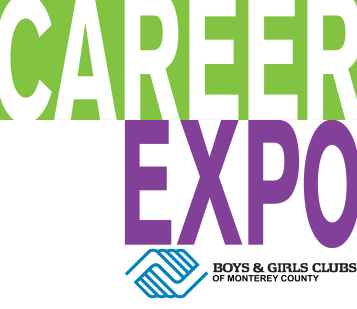 Community Resource FairFriday, April 27th, 2018Please join us as a Community Resource Fair Table Host!The Boys & Girls Clubs of Monterey County (BGCMC) and Mission Trails Regional Occupational Program (ROP) are proud to present the 11th Annual Career Expo. Career Expo is a day-long event that provides over 300 middle and high school students with the opportunity to learn about career options and strategies to prepare for successful futures.  The program features industry professionals from some of the fastest growing industries of Monterey County (Agriculture, Business & Entrepreneurship, Education & Social Services, Health & Wellness, Hospitality, Media/Entertainment, Military, Public Safety, Science/ Technology, & Trades/ Vocations). Teens will also hear from keynote speakers, participate in personal and career development activities, and enjoy a professional Community Resource Fair.Our COMMUNITY RESOURCE FAIR provides students a chance to meet you, learn what you have to offer, practice their soft skills (eye contact, handshakes, and distribution of business cards) and be treated as professionals.  We hope you will join us as a Table Host for this event.  Location:	Boys & Girls Clubs of Monterey County, Salinas Unit – 85 Maryal Drive Date:	Friday, April 27, 2018Time:	Table Set-up: 12:00 - 12:15 pm     Resource Fair: 12:25 – 1:45 pmCost:	FREEIncluded:	6’ Table, 2 Chairs, Table Sign, Lunch for 2Recommended: You are encouraged to offer interactive opportunities (games, giveaways, drawings, etc.)If you are interested in hosting a table at the Community Resource Fair, please fill out in the information below and return the form by Friday, April  6, 2018 via fax 831-394-4898 or email Beth Menon, bmenon@bgcmc.org. Section I. Contact Information 								Date:       Name:     _______________________________  Title:  __________________   _________________ 	 Company:  ___________________   __________________________________________________ 		 Mailing Address:   ___________________ _________  City:     ______  State:      Zip Code:     ____ Phone Number:      _______ 	Fax Number:      _________ 	Email Address:     __________________ Special Request: (i.e. Electrical outlet):    ___________________ _________  Preferred Method of Contact:  Physical Mail		Phone		Email   THANK YOU! YOU WILL BE CONTACTED TO CONFIRM YOUR PARTICIPATION & NECESSARY DETAILS.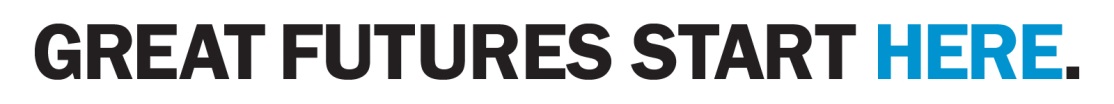 